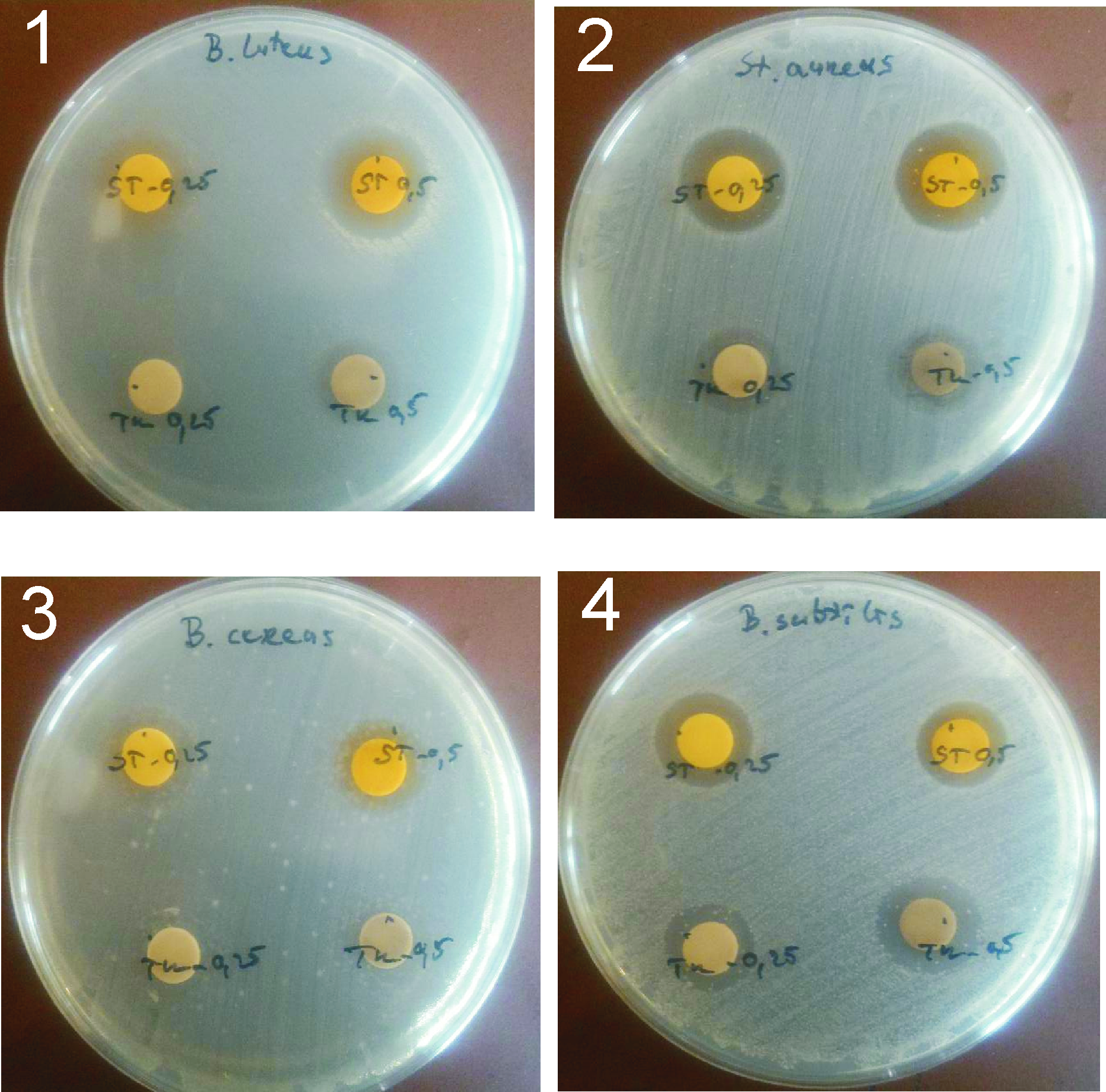 Figure S1. The photographs of Petri plates illustrating antimicrobial activity of AgNPs-E in different concentrations against some bacterial strains: B. luteus (1), S. aureus (2), B. cereus (3) and B. subtilis (4)